Оформление электронных пропусков Аспирантам, студентам НИУ ВШЭ.С 01 октября 2021 годаОформление электронных пропусков производится по адресу:Большой Трёхсвятительский переулок,  дом 3 комн. №114(м. Китай-город, Курская, Чистые пруды)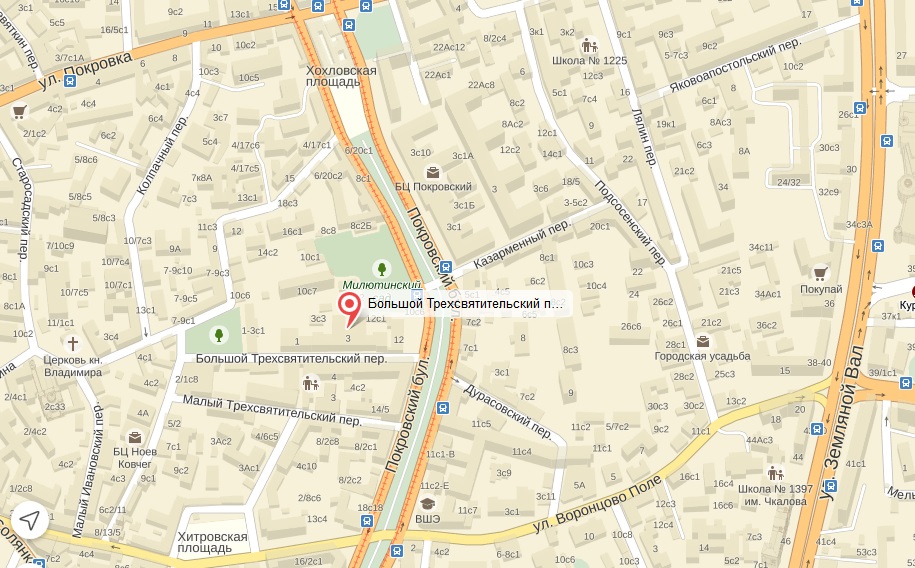 График работы:Понедельник-пятница с 10.00 до 17.30Технический перерыв с 13.00 до 14.00Суббота, воскресенье – выходнойДля оформления электронного пропуска, при себе необходимо иметь:Студентам - студенческий билет (продленный), а при отсутствии (утере), справку из учебного офиса (срок действия справки 1 месяц со дня выдачи);Аспирантам - удостоверение Аспиранта;Телефон для справок: 8(495) 772-95-90* 11032Обновление информации: 30 сентября  2021 г.Обращаем внимание первокурсников, что с 01 октября 2021г. доступ на территорию НИУ ВШЭ осуществляется строго по электронным пропускам. По окончании обучения в бакалавриате, магистратуре, аспирантуре, электронный пропуск  действует еще 1 год, во все корпуса, за исключением общежития. ( При продолжении обучения, ЭП необходимо продлить в течении года.) Выпускники, через год после окончания обучения, могут оформить Карту выпускника  https://alumni.hse.ru/propusk_hseВся актуальная информация по оформлению электронных пропусков: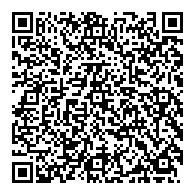 